Информация о неиспользуемых объектах недвижимого имущества,находящихся в собственности Глусского района, предлагаемых для продажи, аренды, передачи в безвозмездное пользование под оформленные договором обязательства по созданию рабочих мест*при поступлении заявлений о намерениях1- допускается аренда отдельных частей комплекса строений и (или) их частейПредложения (заявления о намерениях) от юридических лиц, индивидуальных предпринимателей, физических лиц принимаются в отделе экономики Глусского райисполкома в рабочие дни с 8.00 до 13.00 и с 14.00 до 17.00 по адресу: г.п. Глуск, ул. Кирова, д.16, каб. 48, 50 , тел. 8 (02230) 78 9 95, 78 9 98 (можно проконсультироваться).№ п/пСведения об объекте (наименование, адрес месторасположения)Сведения о балансодержателе (наименование, почтовый адрес, номер телефона)Инвентарный номер 
(по ЕГРНИ)Год вводаОбщая площадь (кв.м.)Способ вовлечения в хозяйственный оборот1Сельский дом культуры,Глусский район,д. ДокольОтдел идеологической работы, культуры и по делам молодежи Глусского районного исполнительного комитета,213879, г.п. Глуск,ул. Кирова, 16, УНП 701213392,тел. 8 02230 78 8 89711/С-210571953149,3*Продажа, аренда1, продажа за 1 базовую величину под жильё, передача в безвозмездное пользование под создание рабочих мест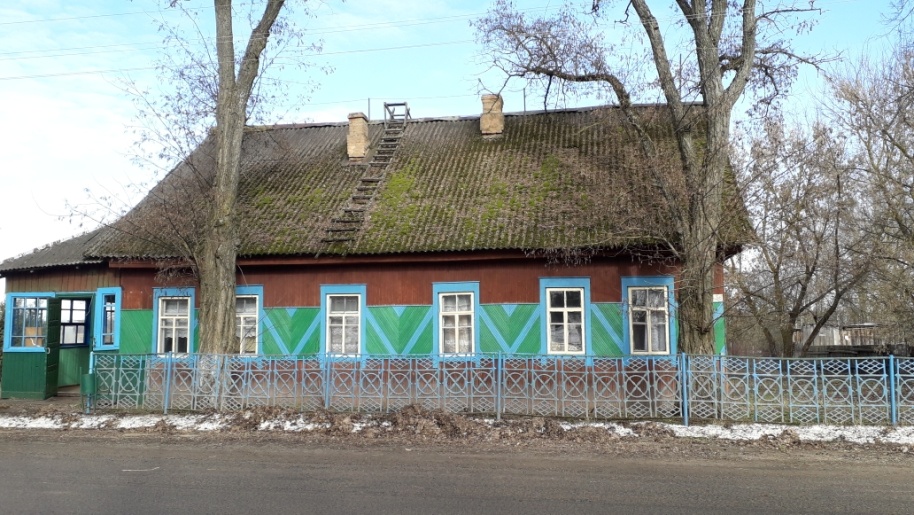 2Сельский дом культуры,Глусский район,д. МаковичиОтдел идеологической работы, культуры и по делам молодежи Глусского районного исполнительного комитета,213879, г.п. Глуск,ул. Кирова, 16, УНП 701213392,тел. 8 02230 78 8 89711/С-208131987978,3Продажа, аренда1, передача в безвозмездное пользование под создание рабочих мест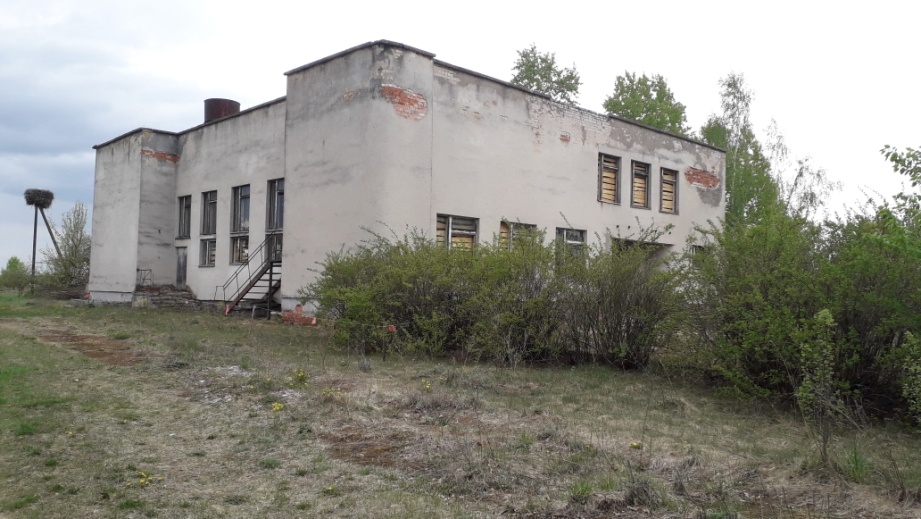 3Здание школы, здание школы, туалет, теплица, Глусский район, д. Маковичи,ул. Школьная, 1Отдел по образованию, спорту и туризму Глусского районного исполнительного комитета,213879, г.п. Глуск,ул. Кирова, 16, УНП 701215951, тел. 8 02230 79 8 95711/С-17810711/С-17811711/С-20191711/С-201921974197420041974264,5;3003,8;5,9;117,3*Продажа, аренда1, передача в безвозмездное пользование под создание рабочих мест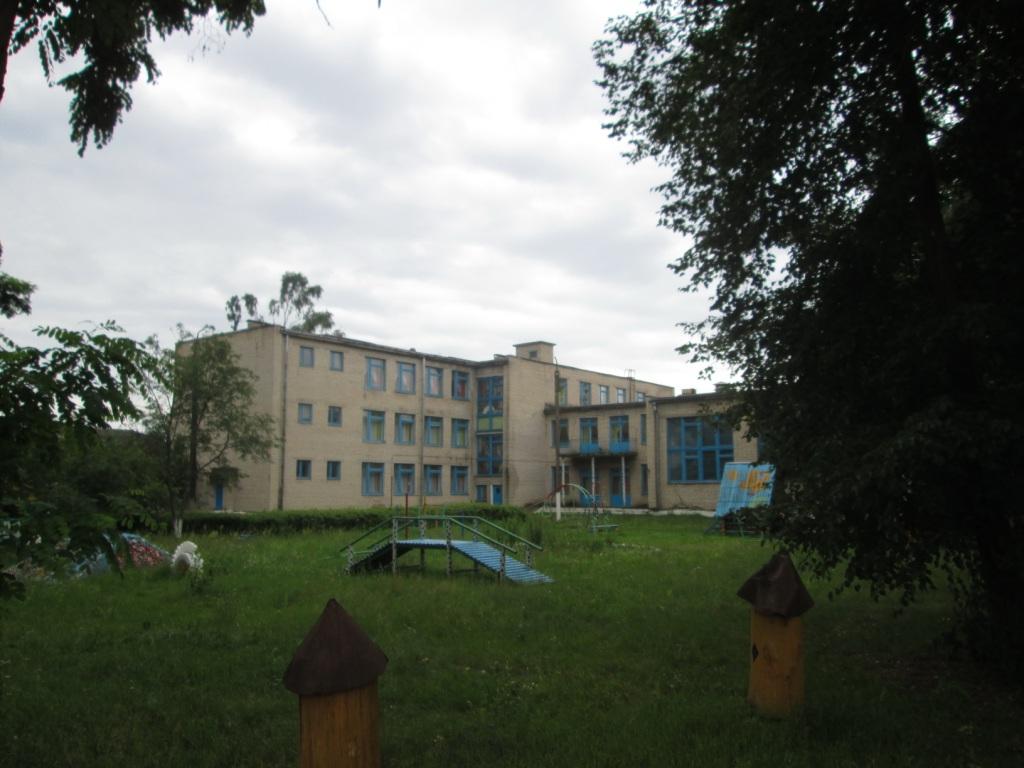 4Котельная, Глусский район, д. Маковичи,ул. Школьная, 1АГлусское унитарное коммунальное предприятие «Жилкомхоз», 213879, г.п. Глуск,ул. Луначарского, 36,УНП 700100279,тел. 8 02230 77 8 67711/С-275431974111,5*Продажа, аренда1, передача в безвозмездное пользование под создание рабочих мест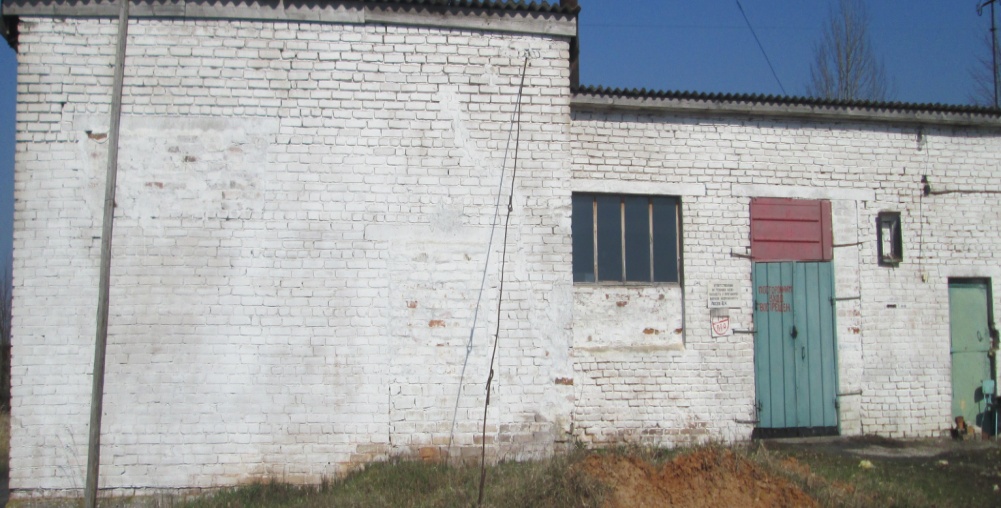 5Здание бани, Глусский район,аг. КалатичиГлусское унитарное коммунальное предприятие «Жилкомхоз», 213879, г.п. Глуск,ул. Луначарского, 36,УНП 700100279,тел. 8 02230 77 8 67711/С-102291987213,1*Аренда1, передача в безвозмездное пользование под создание рабочих мест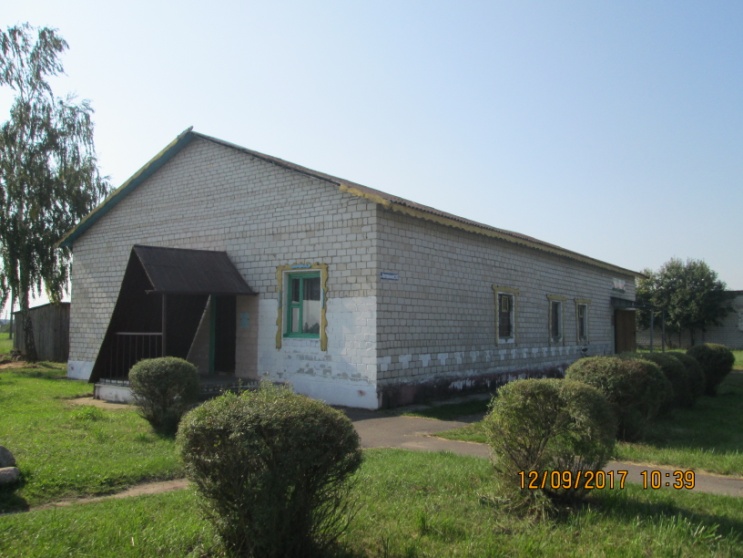 6Здание бани, Глусский район,аг. БерезовкаГлусское унитарное коммунальное предприятие «Жилкомхоз», 213879, г.п. Глуск,ул. Луначарского, 36,УНП 700100279,тел. 8 02230 77 8 67711/С-108511978163,5*Продажа, аренда1, передача в безвозмездное пользование под создание рабочих мест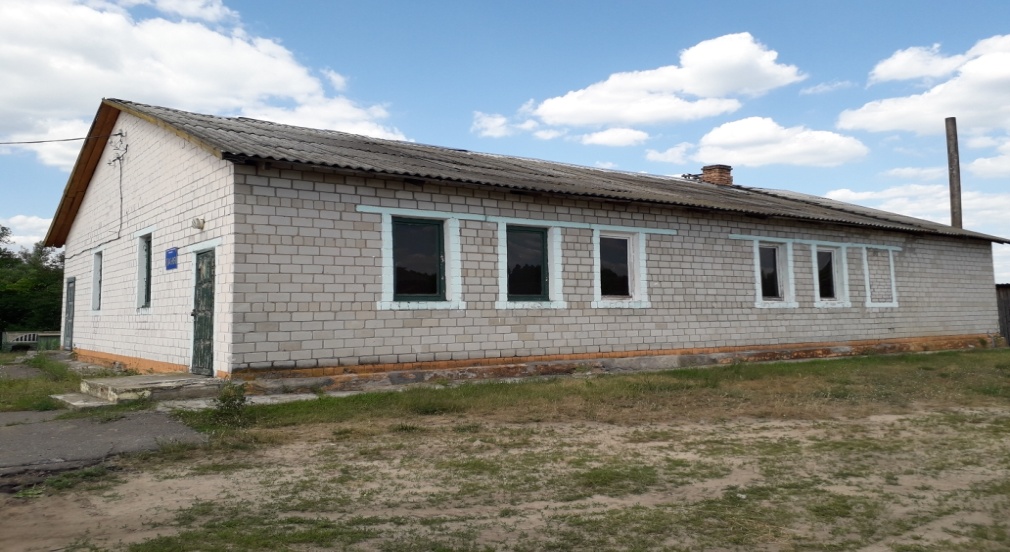 7Здание бани, Глусский район, Козловичский с/с, 1Глусское унитарное коммунальное предприятие «Жилкомхоз», 213879, г.п. Глуск,ул. Луначарского, 36,УНП 700100279,тел. 8 02230 77 8 67711/С-274411978122,1*Продажа, аренда1, передача в безвозмездное пользование под создание рабочих мест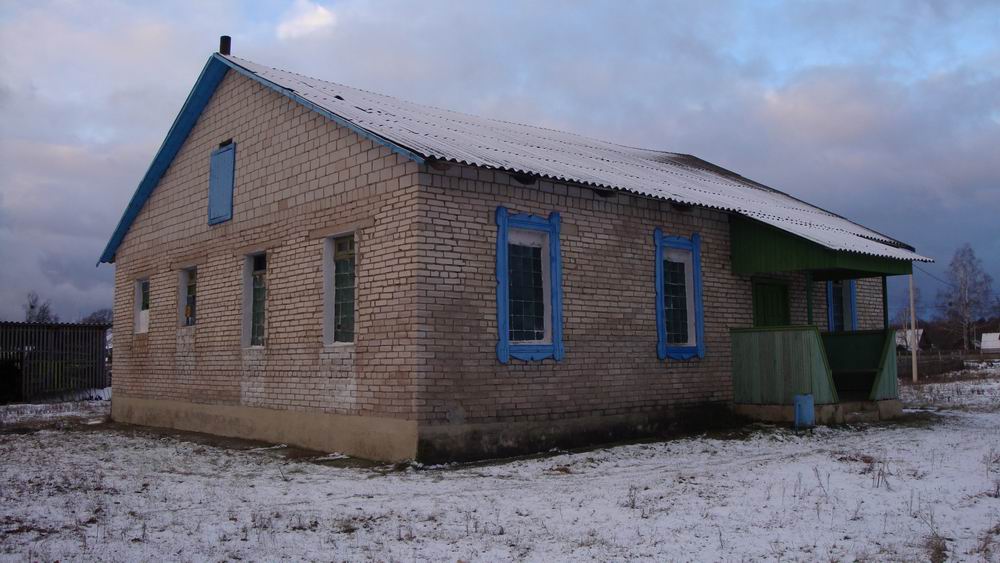 8Здание бани, Глусский район, Славковичский с/с,аг. Клетное, пер. Молодёжный, 15Глусское унитарное коммунальное предприятие «Жилкомхоз», 213879, г.п. Глуск,ул. Луначарского, 36,УНП 700100279,тел. 8 02230 77 8 67711/С-274351992155,2*Аренда1, передача в безвозмездное пользование под создание рабочих мест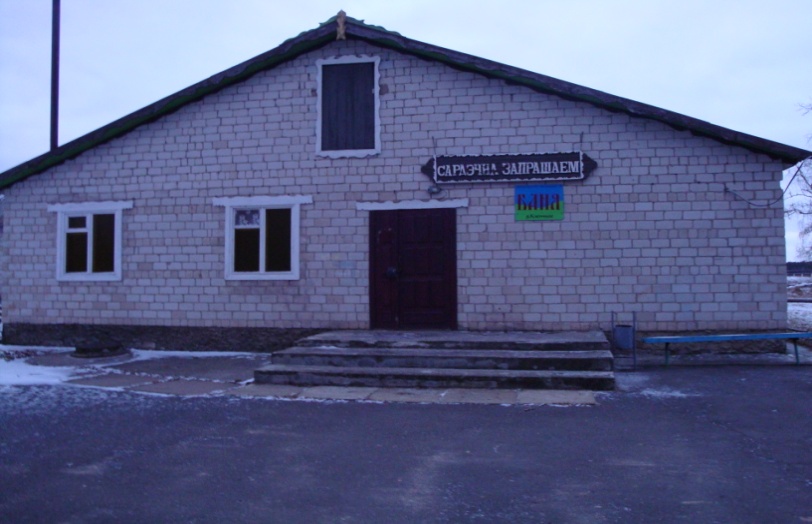 9Здание бани, Глусский район, Катковский с/с,аг. Катка, ул. Центральная, 41Глусское унитарное коммунальное предприятие «Жилкомхоз», 213879, г.п. Глуск,ул. Луначарского, 36,УНП 700100279,тел. 8 02230 77 8 67711/С-3811983216,7*Продажа, аренда1, передача в безвозмездное пользование под создание рабочих мест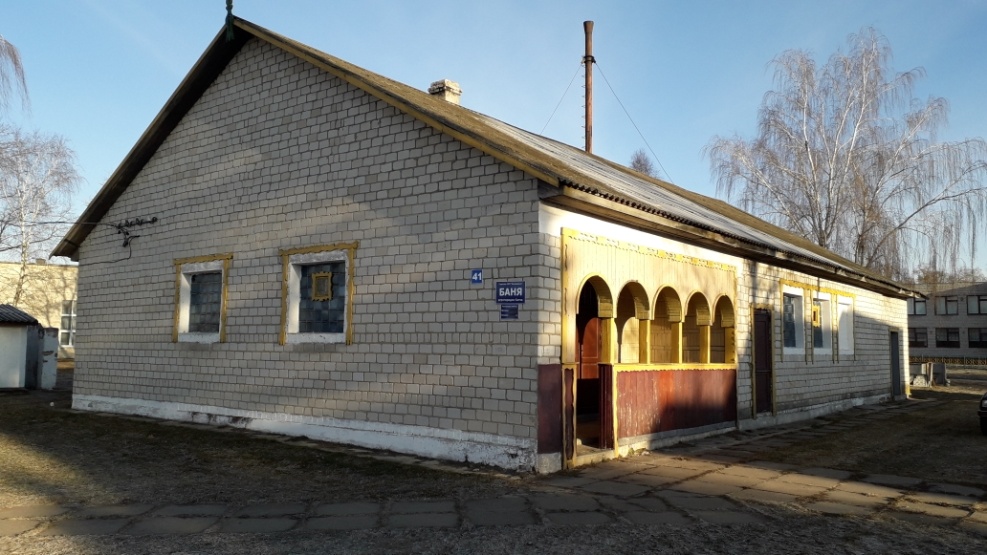 10Часть административного здания (баня, отдельный вход), Глусский район, Хвастовичский с/с,аг. ТуриноГлусское унитарное коммунальное предприятие «Жилкомхоз», 213879, г.п. Глуск,ул. Луначарского, 36,УНП 700100279,тел. 8 02230 77 8 67711/С-10569198157,2*Аренда1, передача в безвозмездное пользование под создание рабочих мест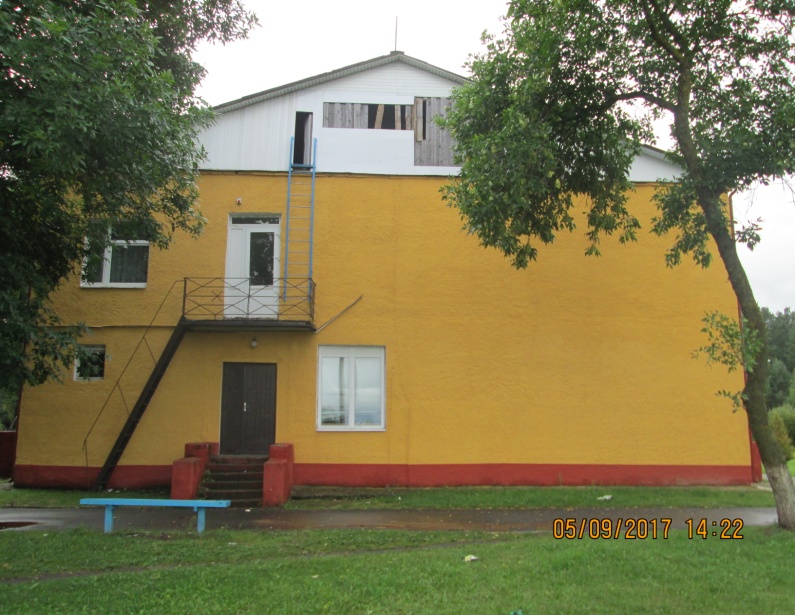 